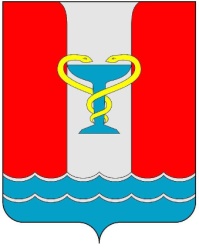 ПОСТАНОВЛЕНИЕ АДМИНИСТРАЦИИПОСЕЛКА ВОЛЬГИНСКИЙПЕТУШИНСКОГО РАЙОНАВЛАДИМИРСКОЙ ОБЛАСТИот 14.03.2022                                                                          № 68 .В соответствии со ст. 179 Бюджетного кодекса РФ, постановлением администрации поселка Вольгинский от 08.09.2020 № 220 «Об утверждении Порядка разработки, утверждения и проведения оценки эффективности реализации муниципальных программ в муниципальном образовании «Поселок Вольгинский», Устава МО «Поселок Вольгинский»п о с т а н о в л я ю:1.Внести изменения в постановление администрации поселка Вольгинский от 18.12.2017 № 321 «Об утверждении муниципальной программы «Формирование комфортной городской среды муниципального образования «Поселок Вольгинский» на 2018-2024 годы»:1.1. Строку «Финансовое обеспечение программы» табличной части Паспорта программы изложить в новой редакции, согласно приложению.1.2. Таблицу 1 раздела 2 «Сведения о целевых показателях (индикаторах) муниципальной программы «Формирование комфортной городской среды муниципального образования «Поселок Вольгинский» на 2018-2024 годы» и их значениях» изложить в новой редакции, согласно приложению.1.3. в разделе 3 «Перечень основных программных мероприятий» слова «Площадь ВКДЦ у. Старовская д.9» заменить словами «Тротуар от конечной остановки по ул. Старовская к домам 19, 23 по ул. Новосемёнковская»;1.4. Таблицу 2 раздела 3. «Перечень основных программных мероприятий муниципальной программы «Формирование комфортной городской среды муниципального образования «Поселок Вольгинский» на 2018-2024 годы»» изложить в новой редакции, согласно приложению.1.5. Таблицу 3 раздела 4. «Обоснование ресурсного обеспечения программы» изложить в новой редакции, согласно приложению.2.Контроль исполнения постановления возложить на заместителя главы по финансово-экономическим вопросам.3.Настоящее постановление вступает в силу с момента подписания, подлежит опубликованию в газете «Вольгинский Вестник» и размещению на официальном сайте МО поселок Вольгинский www.volginskiy.com.Главаадминистрациипоселка Вольгинский							С.В.ГуляевПриложение к постановлению администрациипоселка Вольгинскийот 14.03.2022 №  68.Таблица № 1Таблица № 2Таблица № 3О внесении изменений в постановление администрации поселка Вольгинский от 18.12.2017 № 321 «Об утверждении муниципальной программы «Формирование комфортной городской среды муниципального образования «Поселок Вольгинский» на 2018-2024 годы»Финансовое обеспечение программы Источниками финансирования программы являются средства:- федерального бюджета;- областного бюджета;- местного бюджета.Общий объем бюджетных ассигнований программы, в том числе по годам и источникам основных мероприятий программы составляет 7 435,90982 тыс. руб., в т.ч.:ФБ – 5 295,89641 тыс. руб., из них:2018 год –         0,00000 тыс. руб.;2019 год –  1 579,27013 тыс. руб.;2020 год –     837,14628 тыс. руб.;2021 год –     796,20000 тыс. руб.;2022 год –     669,63000 тыс. руб.;2023 год -     669,30000 тыс. руб.;2024 год –   744,02000 тыс. руб.ОБ – 426,28070 тыс. руб., из них:2018 год –         0,00000 тыс. руб.;2019 год –       32,23000 тыс. руб.;2020 год –       60,83070 тыс. руб.;2021 год –     196,90000 тыс. руб.;2022 год –       60,57000 тыс. руб.;2023 год –      60,57000 тыс. руб.;2024 год –     15,18000 тыс. руб.МБ – 1 713,73271 тыс. руб., из них:2018 год –      19,95100 тыс. руб.;2019 год –    292,08238 тыс. руб.;2020 год –    332,39289 тыс. руб.;2021 год –    952,30644 тыс. руб.;2022 год –      38,50000тыс. руб.;2023 год –      38,50000 тыс. руб.;2024 год –     40,00000тыс. руб.Наименование целевого показателя (индикатора)Единица измеренияЗначение показателейЗначение показателейЗначение показателейЗначение показателейЗначение показателейЗначение показателейЗначение показателейНаименование целевого показателя (индикатора)Единица измерения2018 201920202021202220232024123456789Количество благоустроенных дворовых территорийЕд.4000000Доля благоустроенных дворовых территорий многоквартирных домов от общего количества дворовых территорий%12121212121212Доля населения, проживающего в жилом фонде с благоустроенными дворовыми территориями от общей численности населения муниципального образования%11111111111111Количество благоустроенных муниципальных территорий общего пользованияЕд.1121111Площадь благоустроенных муниципальных территорийтыс. м23,16,61,62,55,14,54,5Доля площади благоустроенных муниципальных территорий общего пользования%0,72,12,43,03,557№п/пЦель, задачи, основные мероприятияСрок исполнения (по годам)Источники финансированияОбъемы финансирования по источникам (тыс. руб.) Объемы финансирования по источникам (тыс. руб.) Объемы финансирования по источникам (тыс. руб.) Объемы финансирования по источникам (тыс. руб.) Объемы финансирования по источникам (тыс. руб.) Объемы финансирования по источникам (тыс. руб.) Объемы финансирования по источникам (тыс. руб.) Объемы финансирования по источникам (тыс. руб.) Объемы финансирования по источникам (тыс. руб.) Объемы финансирования по источникам (тыс. руб.) №п/пЦель, задачи, основные мероприятияСрок исполнения (по годам)Источники финансированиявсеговсегов т.ч. по годамв т.ч. по годамв т.ч. по годамв т.ч. по годамв т.ч. по годамв т.ч. по годамв т.ч. по годамв т.ч. по годам№п/пЦель, задачи, основные мероприятияСрок исполнения (по годам)Источники финансированиявсеговсего2018г.2019г.2020г.2021г.2022г.2023г.2024г.2024г.123455678910111212Цель: Совершенствование внешнего облика, повышение уровня благоустройства и комфортности проживания на территории муниципального образования «Поселок Вольгинский»Цель: Совершенствование внешнего облика, повышение уровня благоустройства и комфортности проживания на территории муниципального образования «Поселок Вольгинский»Цель: Совершенствование внешнего облика, повышение уровня благоустройства и комфортности проживания на территории муниципального образования «Поселок Вольгинский»Цель: Совершенствование внешнего облика, повышение уровня благоустройства и комфортности проживания на территории муниципального образования «Поселок Вольгинский»Цель: Совершенствование внешнего облика, повышение уровня благоустройства и комфортности проживания на территории муниципального образования «Поселок Вольгинский»Цель: Совершенствование внешнего облика, повышение уровня благоустройства и комфортности проживания на территории муниципального образования «Поселок Вольгинский»Цель: Совершенствование внешнего облика, повышение уровня благоустройства и комфортности проживания на территории муниципального образования «Поселок Вольгинский»Цель: Совершенствование внешнего облика, повышение уровня благоустройства и комфортности проживания на территории муниципального образования «Поселок Вольгинский»Цель: Совершенствование внешнего облика, повышение уровня благоустройства и комфортности проживания на территории муниципального образования «Поселок Вольгинский»Цель: Совершенствование внешнего облика, повышение уровня благоустройства и комфортности проживания на территории муниципального образования «Поселок Вольгинский»Цель: Совершенствование внешнего облика, повышение уровня благоустройства и комфортности проживания на территории муниципального образования «Поселок Вольгинский»Цель: Совершенствование внешнего облика, повышение уровня благоустройства и комфортности проживания на территории муниципального образования «Поселок Вольгинский»1.Задача 1.: Повышение уровня благоустройства дворовых территорий многоквартирных домов муниципального образования «Поселок Вольгинский»Задача 1.: Повышение уровня благоустройства дворовых территорий многоквартирных домов муниципального образования «Поселок Вольгинский»Задача 1.: Повышение уровня благоустройства дворовых территорий многоквартирных домов муниципального образования «Поселок Вольгинский»Задача 1.: Повышение уровня благоустройства дворовых территорий многоквартирных домов муниципального образования «Поселок Вольгинский»Задача 1.: Повышение уровня благоустройства дворовых территорий многоквартирных домов муниципального образования «Поселок Вольгинский»Задача 1.: Повышение уровня благоустройства дворовых территорий многоквартирных домов муниципального образования «Поселок Вольгинский»Задача 1.: Повышение уровня благоустройства дворовых территорий многоквартирных домов муниципального образования «Поселок Вольгинский»Задача 1.: Повышение уровня благоустройства дворовых территорий многоквартирных домов муниципального образования «Поселок Вольгинский»Задача 1.: Повышение уровня благоустройства дворовых территорий многоквартирных домов муниципального образования «Поселок Вольгинский»Задача 1.: Повышение уровня благоустройства дворовых территорий многоквартирных домов муниципального образования «Поселок Вольгинский»Задача 1.: Повышение уровня благоустройства дворовых территорий многоквартирных домов муниципального образования «Поселок Вольгинский»Задача 1.: Повышение уровня благоустройства дворовых территорий многоквартирных домов муниципального образования «Поселок Вольгинский»1.1.Основное мероприятие: Благоустройство дворовых территорий многоквартирных домов (Устройство пешеходных дорожек, установка скамеек, урн)2018-2024Федеральный бюджет----------1.1.Основное мероприятие: Благоустройство дворовых территорий многоквартирных домов (Устройство пешеходных дорожек, установка скамеек, урн)2018-2024Областной бюджет----------1.1.Основное мероприятие: Благоустройство дворовых территорий многоквартирных домов (Устройство пешеходных дорожек, установка скамеек, урн)2018-2024Местный бюджет----------1.1.Основное мероприятие: Благоустройство дворовых территорий многоквартирных домов (Устройство пешеходных дорожек, установка скамеек, урн)2018-2024Внебюджетные источники----------ИТОГО по задаче 1:ИТОГО по задаче 1:2018-2024Федеральный бюджет----------ИТОГО по задаче 1:ИТОГО по задаче 1:2018-2024Областной бюджет----------ИТОГО по задаче 1:ИТОГО по задаче 1:2018-2024Местный бюджет----------ИТОГО по задаче 1:ИТОГО по задаче 1:2018-2024Внебюджетные источники----------ИТОГО по задаче 1:ИТОГО по задаче 1:2018-2024Всего:----------2.Задача 2.: Повышение уровня благоустройства муниципальных территорий общего пользования муниципального образования «Поселок Вольгинский»Задача 2.: Повышение уровня благоустройства муниципальных территорий общего пользования муниципального образования «Поселок Вольгинский»Задача 2.: Повышение уровня благоустройства муниципальных территорий общего пользования муниципального образования «Поселок Вольгинский»Задача 2.: Повышение уровня благоустройства муниципальных территорий общего пользования муниципального образования «Поселок Вольгинский»Задача 2.: Повышение уровня благоустройства муниципальных территорий общего пользования муниципального образования «Поселок Вольгинский»Задача 2.: Повышение уровня благоустройства муниципальных территорий общего пользования муниципального образования «Поселок Вольгинский»Задача 2.: Повышение уровня благоустройства муниципальных территорий общего пользования муниципального образования «Поселок Вольгинский»Задача 2.: Повышение уровня благоустройства муниципальных территорий общего пользования муниципального образования «Поселок Вольгинский»Задача 2.: Повышение уровня благоустройства муниципальных территорий общего пользования муниципального образования «Поселок Вольгинский»Задача 2.: Повышение уровня благоустройства муниципальных территорий общего пользования муниципального образования «Поселок Вольгинский»Задача 2.: Повышение уровня благоустройства муниципальных территорий общего пользования муниципального образования «Поселок Вольгинский»Задача 2.: Повышение уровня благоустройства муниципальных территорий общего пользования муниципального образования «Поселок Вольгинский»2.1.Основное мероприятие: Благоустройство наиболее посещаемых муниципальных территорий общего пользования (Строительство (обустройство), цветников, устройство пешеходных дорожек, обустройство площадок для отдыха, детских, спортивных площадок, установка скамеек и урн на территории парковой зоны), в т.ч.:2018-2024Федеральный бюджет5 295,896415 295,89641-1 579,27013837,14628796,20000669,63000669,63000744,02000744,020002.1.Основное мероприятие: Благоустройство наиболее посещаемых муниципальных территорий общего пользования (Строительство (обустройство), цветников, устройство пешеходных дорожек, обустройство площадок для отдыха, детских, спортивных площадок, установка скамеек и урн на территории парковой зоны), в т.ч.:2018-2024Областной бюджет426,28070426,28070-32,2300060,83070196,9000060,57000060,5700015,1800015,180002.1.Основное мероприятие: Благоустройство наиболее посещаемых муниципальных территорий общего пользования (Строительство (обустройство), цветников, устройство пешеходных дорожек, обустройство площадок для отдыха, детских, спортивных площадок, установка скамеек и урн на территории парковой зоны), в т.ч.:2018-2024Местный бюджет1 713,732711 713,7327119,95100292,08238332,39289952,3064438,5000038,5000040,0000040,000002.1.Основное мероприятие: Благоустройство наиболее посещаемых муниципальных территорий общего пользования (Строительство (обустройство), цветников, устройство пешеходных дорожек, обустройство площадок для отдыха, детских, спортивных площадок, установка скамеек и урн на территории парковой зоны), в т.ч.:2018-2024Внебюджетные источники----------2.1.1.ул. Старовская, д.92018-2018Федеральный бюджет----------2.1.1.ул. Старовская, д.92018-2018Областной бюджет----------2.1.1.ул. Старовская, д.92018-2018Местный бюджет19,9510019,9510019,95100-------2.1.1.ул. Старовская, д.92018-2018Внебюджетные источники----------2.1.2.зона отдыха поул. Новосеменковская, д. 5-а2019-2019Федеральный бюджет1 579,270131 579,27013-1 579,27013------2.1.2.зона отдыха поул. Новосеменковская, д. 5-а2019-2019Областной бюджет32,2300032,23000-32,23000------2.1.2.зона отдыха поул. Новосеменковская, д. 5-а2019-2019Местный бюджет292,08238292,08238-292,08238------2.1.2.зона отдыха поул. Новосеменковская, д. 5-а2019-2019Внебюджетные источники----------2.1.3.ул. Старовская, д.14;ул. Новосеменковская, д. 32020-2020Федеральный бюджет837,14628837,14628--837,14628-----2.1.3.ул. Старовская, д.14;ул. Новосеменковская, д. 32020-2020Областной бюджет60,8307060,83070--60,83070-----2.1.3.ул. Старовская, д.14;ул. Новосеменковская, д. 32020-2020Местный бюджет332,39289332,39289--332,39289-----2.1.3.ул. Старовская, д.14;ул. Новосеменковская, д. 32020-2020Внебюджетные источники----------2.1.4.Школьная аллея поул. Старовская, д.232021-2021Федеральный бюджет796,20000796,20000---796,20000----2.1.4.Школьная аллея поул. Старовская, д.232021-2021Областной бюджет196,90000196,90000---196,90000----2.1.4.Школьная аллея поул. Старовская, д.232021-2021Местный бюджет952,30644952,30644---952,30644----2.1.4.Школьная аллея поул. Старовская, д.232021-2021Внебюджетные источники----------2.1.5.Аллея между домами ул. Старовская д.24, д.262022-2022Федеральный бюджет669,63000669,63000----669,63000---2.1.5.Аллея между домами ул. Старовская д.24, д.262022-2022Областной бюджет60,5700060,57000----60,57000---2.1.5.Аллея между домами ул. Старовская д.24, д.262022-2022Местный бюджет38,5000038,50000----38,50000---2.1.5.Аллея между домами ул. Старовская д.24, д.262022-2022Внебюджетные источники----------2.1.6.Тротуар от конечной остановки по ул. Старовская к домам 19, 23 по ул. Новосемёнковская2023-2023Федеральный бюджет669,63000669,63000-----669,63000--2.1.6.Тротуар от конечной остановки по ул. Старовская к домам 19, 23 по ул. Новосемёнковская2023-2023Областной бюджет60,5700060,57000-----60,57000--2.1.6.Тротуар от конечной остановки по ул. Старовская к домам 19, 23 по ул. Новосемёнковская2023-2023Местный бюджет38,5000038,50000-----38,50000--2.1.6.Тротуар от конечной остановки по ул. Старовская к домам 19, 23 по ул. Новосемёнковская2023-2023Внебюджетные источники----------2.1.7."Кленовая аллея" при въезде в поселок ул.Новосеменковская д.42024-2024Федеральный бюджет744,02000744,02000------744,02000744,020002.1.7."Кленовая аллея" при въезде в поселок ул.Новосеменковская д.42024-2024Областной бюджет15,1800015,18000------15,1800015,180002.1.7."Кленовая аллея" при въезде в поселок ул.Новосеменковская д.42024-2024Местный бюджет40,0000040,00000------40,0000040,000002.1.7."Кленовая аллея" при въезде в поселок ул.Новосеменковская д.42024-2024Внебюджетные источники----------ИТОГО по задаче 2:ИТОГО по задаче 2:2018-2024Федеральный бюджет5 295,896415 295,89641-1 579,27013837,14628796,20000669,63000669,63000744,02000744,02000ИТОГО по задаче 2:ИТОГО по задаче 2:2018-2024Областной бюджет426,28070426,28070-32,2300060,83070196,9000060,57000060,5700015,1800015,18000ИТОГО по задаче 2:ИТОГО по задаче 2:2018-2024Местный бюджет1 713,732711 713,7327119,95100292,08238332,39289952,3064438,5000038,5000040,0000040,00000ИТОГО по задаче 2:ИТОГО по задаче 2:2018-2024Внебюджетные источники----------ИТОГО по задаче 2:ИТОГО по задаче 2:2018-2024Всего7 435,909827 435,9098219,951001 903,582511 230,369871 945,40644768,70000768,70000799,20000799,20000ВСЕГО финансирование:ВСЕГО финансирование:2018-2024Федеральный бюджет5 295,896415 295,89641-1 579,27013837,14628796,20000669,63000669,63000744,02000744,02000ВСЕГО финансирование:ВСЕГО финансирование:2018-2024Областной бюджет426,28070426,28070-32,2300060,83070196,9000060,57000060,5700015,1800015,18000ВСЕГО финансирование:ВСЕГО финансирование:2018-2024Местный бюджет1 713,732711 713,7327119,95100292,08238332,39289952,3064438,5000038,5000040,0000040,00000ВСЕГО финансирование:ВСЕГО финансирование:2018-2024Внебюджетные источники----------ВСЕГО финансирование:ВСЕГО финансирование:2018-2024Всего7 435,909827 435,9098219,951001 903,582511 230,369871 945,40644768,70000768,70000799,20000799,20000ИсточникВсегоРесурсное обеспечение (тыс. руб.)Ресурсное обеспечение (тыс. руб.)Ресурсное обеспечение (тыс. руб.)Ресурсное обеспечение (тыс. руб.)Ресурсное обеспечение (тыс. руб.)Ресурсное обеспечение (тыс. руб.)Ресурсное обеспечение (тыс. руб.)ИсточникВсего2018г.2019г.2020г.2021г.2022г.2023г.2024г.Федеральный бюджет5 295,89641-1 579,27013837,14628796,20000669,63000669,63000744,02000Областной бюджет426,28070-32,2300060,83070196,9000060,57000060,5700015,18000Местный бюджет 1 713,7327119,95100292,08238332,39289952,3064438,5000038,5000040,00000Внебюджетные источники--------ИТОГО7 435,9098219,951001 903,582511 230,369871 945,40644768,70000768,70000799,20000